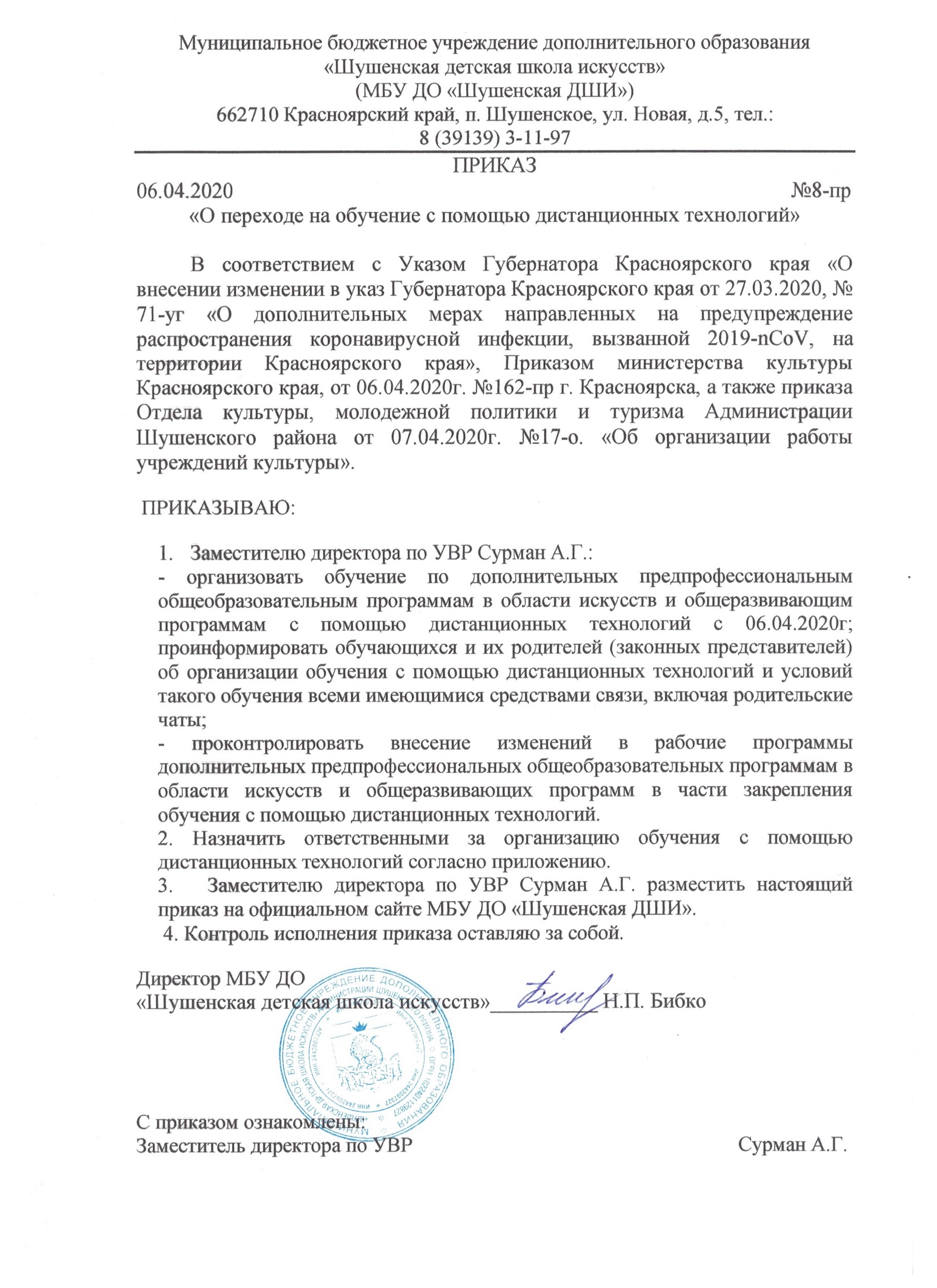 Приложениек приказу от 06.04.2020 № Ответственные за организацию обучения с помощью дистанционных технологий Ф. И. О. работникаКласс, в котором ответственный организует обучение с помощью дистанционных технологийКласс, в котором ответственный организует обучение с помощью дистанционных технологийАбдулаева Татьяна ВагизовнаТеоретические дисциплины 1-7 классыТеоретические дисциплины 1-7 классыБелова Елена ВикторовнаДПОП «Искусство театра»ДПОП «Искусство театра»Бибко Наталья Петровна ДПОП, ДОП «Струнно-смычковые» (Скрипка) ДПОП, ДОП «Струнно-смычковые» (Скрипка) Бикеева Любовь НиколаевнаДОП, ДПОП «Хореография» концертмейстерДОП, ДПОП «Хореография» концертмейстерВепринцева Людмила ИвановнаДОП, ДПОП «Фортепиано»ДОП, ДПОП «Фортепиано»Волховицкая Вера ВладимировнаДОП, ДПОП «Фортепиано»ДОП, ДПОП «Фортепиано»Воронцова Галина ЕвгеньевнаДОП, ДПОП «Духовые и ударные инструменты» (флейта)ДОП, ДПОП «Духовые и ударные инструменты» (флейта)Гранина Анна МаксимовнаДПОП, ДОП «Струнно-смычковые» (Скрипка)ДПОП, ДОП «Струнно-смычковые» (Скрипка)Евстафьев Александр ВикторовичДОП, ДПОП «Народные инструменты» (гитара)ДОП, ДПОП «Народные инструменты» (гитара)Егорова Ольга ВладимировнаДОП, ДПОП «Народные инструменты» (баян)ДОП, ДПОП «Народные инструменты» (баян)Ермакова Любовь ПавловнаТеоретические дисциплины 1-7 классыТеоретические дисциплины 1-7 классыЗаморин Дмитрий МихайловичДОП, ДПОП «Инструменты эстрадного оркестра»ДОП, ДПОП «Инструменты эстрадного оркестра»Иванникова Ирина ЮрьевнаДОП, ДПОП «Хореография»ДОП, ДПОП «Хореография»Казеннов Владимир НиколаевичДОП, ДПОП «Народные инструменты» (баян, балалайка, оркестр)ДОП, ДПОП «Народные инструменты» (баян, балалайка, оркестр)Казеннова Надежда УльяновнаДОП, ДПОП «Народные инструменты» (домра)ДОП, ДПОП «Народные инструменты» (домра)Колесов Андрей АлександровичДОП, ДПОП «Инструменты эстрадного оркестра»ДОП, ДПОП «Инструменты эстрадного оркестра»Коптев Артур Сергеевич ДОП, ДПОП «Духовые и ударные инструменты» (труба, оркестр)ДОП, ДПОП «Духовые и ударные инструменты» (труба, оркестр)Коптева Дарья АндреевнаДОП, ДПОП «Фортепиано»ДОП, ДПОП «Фортепиано»Коптева Диля РенатовнаДОП, ДПОП «Хореография»ДОП, ДПОП «Хореография»Макунина Дарья СергеевнаДОП, ДПОП «Фортепиано»ДОП, ДПОП «Фортепиано»Наседкина Ирина ПавловнаДОП, ДПОП «Фортепиано»ДОП, ДПОП «Фортепиано»Носков Юрий АлексеевичДОП, ДПОП «Народные инструменты» (баян)ДОП, ДПОП «Народные инструменты» (баян)Носкова Надежда ПетровнаДОП, ДПОП «Народные инструменты» (баян)ДОП, ДПОП «Народные инструменты» (баян)Панов Олег АнатольевичДОП, ДПОП «Народные инструменты» (баян)ДОП, ДПОП «Народные инструменты» (баян)Протопопова Татьяна ГеоргиевнаКонцертмейстерКонцертмейстерПузынина Зинаида ДмитриевнаТеоретические дисциплины 1-7 классыТеоретические дисциплины 1-7 классыРодионова Валентина ИгоревнаКонцертмейстер, общее фортепианоКонцертмейстер, общее фортепианоРостовцев Николай НиколаевичДОП, ДПОП «Народные инструменты» (гитара)ДОП, ДПОП «Народные инструменты» (гитара)Сивкова Валентина ГеннадьевнаДОП, ДПОП «Фортепиано»ДОП, ДПОП «Фортепиано»Скоростинская Елена МихайловнаДОП, ДПОП «Народные инструменты» (баян)ДОП, ДПОП «Народные инструменты» (баян)Сухов Виктор АлексеевичДОП, ДПОП «Музыкальный фольклор»ДОП, ДПОП «Музыкальный фольклор»Сухова Наталия АлександровнаДОП, ДПОП «Музыкальный фольклор» (фортепиано)ДОП, ДПОП «Музыкальный фольклор» (фортепиано)Тремазов Дмитрий ПетровичДОП, ДПОП «Народные инструменты» (гитара)ДОП, ДПОП «Народные инструменты» (гитара)Удалова Наталья ПавловнаКонцертмейстерКонцертмейстерУлитин Николай НиколаевичДОП, ДПОП «Духовые и ударные инструменты» (ударные инструменты)ДОП, ДПОП «Духовые и ударные инструменты» (ударные инструменты)Худякова Наталья ОлеговнаОбщее фортепиано, хорОбщее фортепиано, хорЧеремных Ольга НиколаевнаДОП «Хоровой класс», «Эстрадный вокал»ДОП «Хоровой класс», «Эстрадный вокал»Шмытова Ольга ВасильевнаДОП, ДПОП «Фортепиано»ДОП, ДПОП «Фортепиано»